ПЛАНучебно-воспитательных, внеурочных и социокультурных мероприятийв Центре образования естественно-научной и технологической направленностей «Точка роста»на 2023/2024 учебный год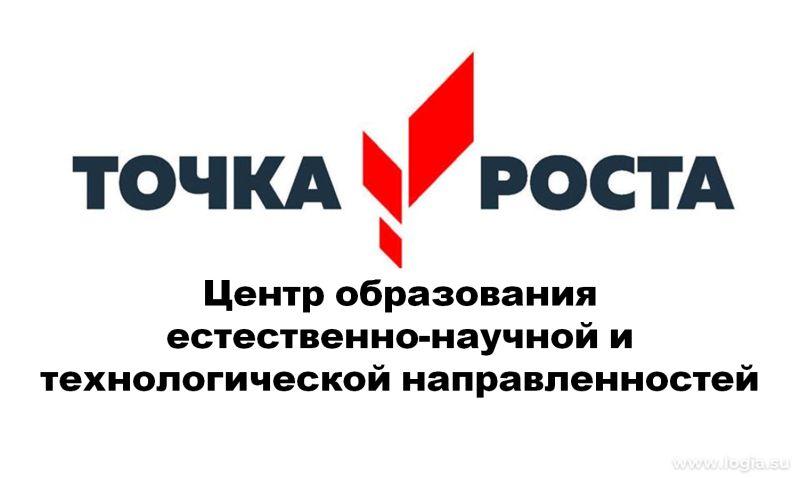 УТВЕРЖДАЮЗаместитель директора по УВРО.В.Нефедова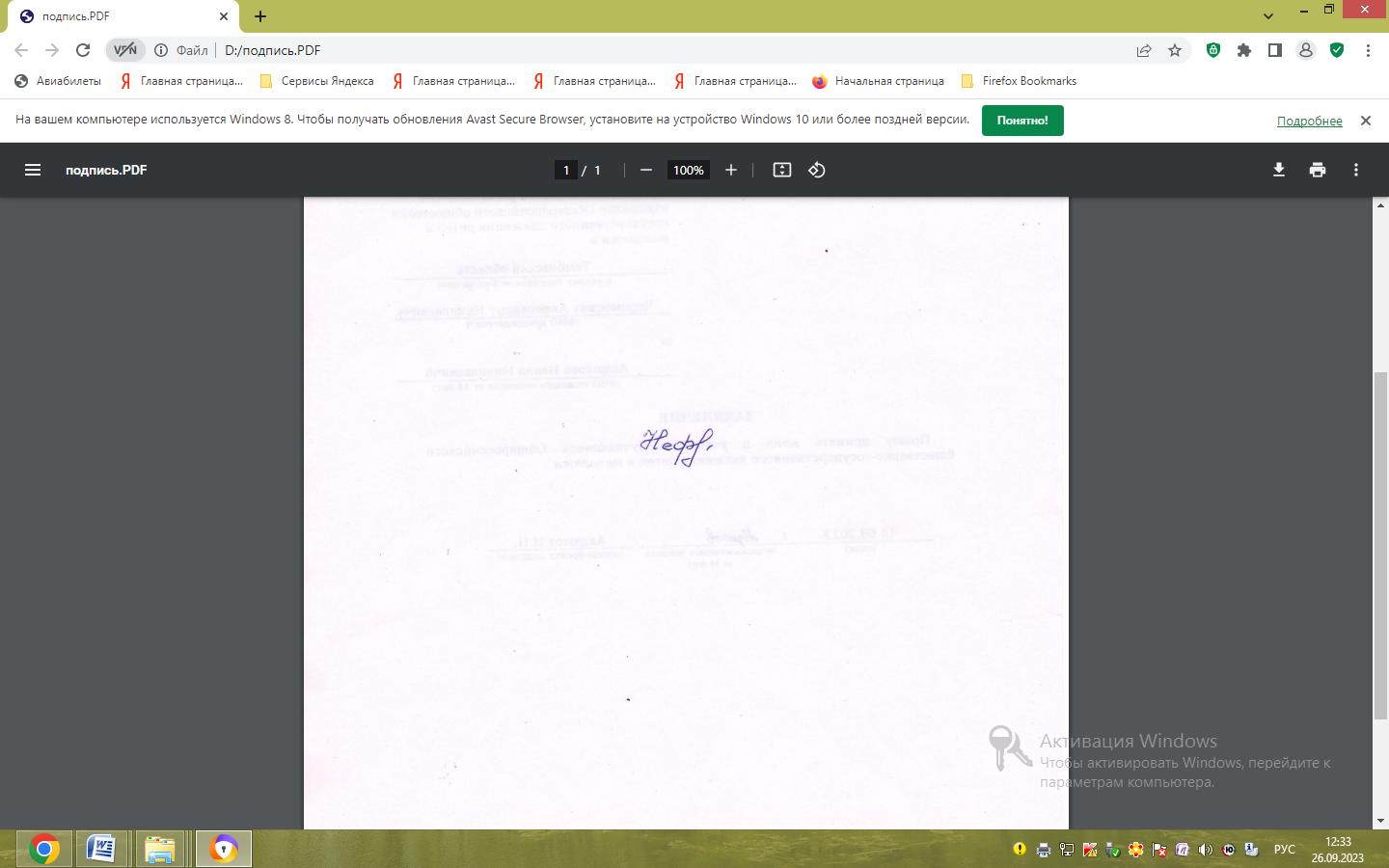 31.08.2023  №Наименование мероприятияКраткое содержание мероприятияЦелевая аудиторияСроки Ответственный Методическое сопровождение работы центра «Точка роста»Методическое сопровождение работы центра «Точка роста»Методическое сопровождение работы центра «Точка роста»Методическое сопровождение работы центра «Точка роста»Методическое сопровождение работы центра «Точка роста»Методическое сопровождение работы центра «Точка роста»1Планирование работы  центра на 2023-2024 учебный годОзнакомление с планом, утверждение рабочих программ и расписанияУчителя-предметникиАвгуст2023Нефедова О.В., зам.директора по УВРШулюпина Г.В., руководитель Центра Суздалева Л.В., учитель химии и биологии2Реализация общеобразовательных программ по предметным областям «Физика», « Биология», «Химия»Проведение уроков в соответствии с утверждённым расписанием в обновленных кабинетах с использованием нового учебного оборудованияУчителя-предметникиВ течение учебного годаШулюпина Г.В., руководитель Центра Суздалева Л.В., учитель химии и биологии3Организация набора детей для занятий внеурочной деятельностью и дополнительного образования Центра образования «Точка Роста» Презентация кружков и  объединений, список обучающихсяПедагоги дополнительного образованияСентябрь 2023Нефедова О.В., зам.директора по УВРШулюпина Г.В., руководитель Центра, родители (законные представители)4Реализация курсов внеурочной деятельностиКурсы внеурочной деятельностиПедагоги дополнительного образованияв течение учебного годаШулюпина Г.В., руководитель Центра5Проектная деятельностьРазработка и реализация индивидуальных и групповых проектов, участие в научно - практических конференцияхПедагоги-предметникив течение учебного годаШулюпина Г.В., руководитель Центра6Отчёт - презентация о работе центра Подведение итогов работы центра за годПодведение итогов работы за год, определение целей и задач на следующий годУчителя-предметникиМай2024Шулюпина Г.В., руководитель Центра Учебно-воспитательные мероприятия Учебно-воспитательные мероприятия Учебно-воспитательные мероприятия Учебно-воспитательные мероприятия Учебно-воспитательные мероприятия Учебно-воспитательные мероприятия7Организация и проведение школьного этапа Всероссийской олимпиады школьниковОрганизация работы с мотивированными обучающимисяОбучающиесяСентябрь - октябрьШулюпина Г.В., руководитель ЦентраУчителя-предметники9Мастер-классы педагогов центра «Точка роста» по вопросам преподавания физики, химии, биологии с использованием  современного оборудованияПосещение уроков с последующим анализом и самоанализомУчителя-предметникиВ течение учебного годаНефедова О.В., зам.директора по УВРШулюпина Г.В., руководитель Центра,10Единый урок безопасности в сети Интернет (в режиме видео-конференции связи)Участие в конкурсах и конференциях различного уровняУчащиесяСентябрь 2023 г.Шулюпина Г.В.                    учитель физики и информатикиАкция «Час кода»Проведение открытых уроков в рамках международной акции «Всемирный час кода»УчащиесяДекабрь 2023Шулюпина Г.В.                    учитель физики и информатики11Реализация сетевых проектов Участие в проекте «Урок цифры» Участие в проекте «ПроеКТОриЯ» 2-11 классыВ течение годаПедагоги ЦентраВоспитательная работаВоспитательная работаВоспитательная работаВоспитательная работаВоспитательная работаВоспитательная работа12Всероссийский урок «Эколята – молодые защитникиприроды»Всероссийский урокобучающиесяСентябрь-октябрь 2023Педагоги центра 13Организация и проведение мероприятий в дни осенних каникулЦифровые каникулы (информатика);Турнир естествоиспытателей (физика, химия, биология)Работа на современном оборудованииУчащиеся, педагогиНоябрь2023Январь,Март2024 г.Шулюпина Г.В. , учитель физики и информатики СуздалеваЛ.В.,учитель химии и биологии14День российской наукиРабота на современном оборудованииУчащиеся, педагогиФевраль2024 г.Шулюпина Г.В. , учитель физики и информатики,    СуздалеваЛ.В.,учитель химии и биологии15Всероссийский урок Генетики.Всероссийские урокиУчащиеся, педагогиАпрель2024 г.СуздалеваЛ.В.,учитель химии и биологии16Мастер-класс «Применение современного лабораторного оборудования в проектной деятельности школьника»Вовлечение обучающихся в совместные проекты ОбучающиесяФевраль2024 г.Шулюпина Г.В. , учитель физики и информатики СуздалеваЛ.В.,учитель химии и биологии17Современная наука – современному человекуДемонстрация обучающимся навыков работы с современнымоборудованиемОбучающиесяМарт2024 г.Шулюпина Г.В. , учитель физики и информатики СуздалеваЛ.В.,учитель химии и биологии18Гагаринский урок «Космос сегодня»Единый Всероссийский урокУчащиеся, педагогиАпрель2024 г.Шулюпина Г.В.                    учитель физики и информатики19Всероссийский урок «Победы»Вклад ученых-естествоиспытателей в дело ПобедыОбучающиесяМай2024 г.Педагоги ЦентраСоциокультурные мероприятияСоциокультурные мероприятияСоциокультурные мероприятияСоциокультурные мероприятияСоциокультурные мероприятияСоциокультурные мероприятия20Информирование и посещение родителей в области естественно-научных и технологических компетенций.Реализация деятельности центра «Точка роста»РодителиСентябрь 2023г.Февраль 2024 г.Нефедова О.В., руководитель филиалаШулюпина Г.В., руководитель ЦентраСуздалева Л.В., учитель химии и биологии21Информационное сопровождение учебно-воспитательной деятельности Центра,системы внеурочных мероприятий с участием детей, педагогов, родительской  общественности, в том числе на сайте образовательной организации и иных информационных ресурсах.Предоставление результатов деятельности центра «Точка роста»Учащиеся, родителиВ течение годаШулюпина Г.В. , учитель физики и информатики, СуздалеваЛ.В.,учитель химии и биологии22Социальное проектирование с учащимисяВовлечение учащихся в совместные проектыУчащиесяВ течение годаШулюпина Г.В. , учитель физики и информатики,                      СуздалеваЛ.В.,учитель химии и биологии23Занимательные уроки химии, биологии, информатики и физики с участием детейСоставление и проведение уроков для начальных классовУчащиеся начальных классовВ течение годаШулюпина Г.В. , учитель физики и информатики,                      СуздалеваЛ.В.,учитель химии и биологии24Информирование и посещение родителей в области естественно-научных и технологических компетенций.Реализация деятельности центра «Точка роста»РодителиСентябрь 2023г.Февраль 2024 г.Нефедова О.В., руководитель филиалаШулюпина Г.В., руководитель ЦентраСуздалева Л.В., учитель химии и биологии25.Размещение информации в социальных сетях о реализации плана работы на базе Центра образования «Точка Роста»Социальные сетиСотрудники ЦентраВ течение учебного годаНефедова О.В., руководитель филиалаШулюпина Г.В., руководитель ЦентраОрганизация профориентации обучающихсяОрганизация профориентации обучающихсяОрганизация профориентации обучающихсяОрганизация профориентации обучающихсяОрганизация профориентации обучающихсяОрганизация профориентации обучающихся26Участие во Всероссийской образовательной акции «ПроеКТОриЯ»Знакомство с профессиямиОбучающиеся7-11 классовВ течение учебного годаШулюпина Г.В., руководитель Центра27Курс занятий «Россия – мои горизонты»профориентационные занятияЗнакомство с профессиямиОбучающиеся6-11 классовВ течение учебного годаШулюпина Г.В., руководитель Центра28Родительские собрания по профориентации (Направление «Взаимодействие с родителями»)Знакомство и выбор будущей профессии.РодителиВ течение учебного годаНефедова О.В., руководитель филиалаШулюпина Г.В., руководитель Центра,классные руководители